Million Girls Moonshot - Media AssetsFor November 2020For the 50 State Afterschool Networks: The social media assets are designed to be used in conjunction with the content package here for dissemination between November 1-30, 2020. Contact Terri Ferinde for questions and if you need help customizing.ASSETS for November 2020MIllion Girls Moonshot Engineering Mindset Previous Media Asset Packages May Media Asset Package June Media Asset Package August Media Asset PackageSeptember Asset PackageOctober Asset Package OverviewThe Million Girls Moonshot website is live. Feel free to share with your partners. www.MillionGirlsMoonshot.orgTwitter: @girlsmoonshot, @STEMNextHashtags:●      #MillionGirlsMoonshot●      #afterschoolSTEM●      #afterschoolworks●      #thisisafterschool●      #girlsinSTEM●      #womeninSTEM Recommended days and times to post on Facebook for education-related topics:Best times: Wednesday at 9 a.m. and Saturday at 5 p.m.Best day: WednesdayIt is not recommended to post on SundayTwitter Graphics Editable Twitter Cava Link to Graphics Can Be Found HereFacebook Graphics Editable Facebook  Cava Link to Graphics Can Be Found Here*When customizing canva graphics, please remember to follow our brand guidelines that can be found here Social Posts for TwitterThis brief from @STEMTeachTools talks about the importance of supporting #students as they collect & use #data to help them decide what improvements to make as they redesign and iterate throughout the engineering design process! https://rb.gy/9plnvx Engineering design failures can sometimes lead to #student frustration. This brief from @STEMTeachTools gives #teachers advice on how to manage & redirect students' frustration, so that they can "fail forward" and learn from their mistakes! https://bit.ly/37XFRFE Check it out! This @EdWeekTeacher article gives #teachers advice on how to increase the quality and effectiveness of collaborative group work. Read more here: https://bit.ly/37X7xug Developing a #STEM identity in youth is so important! This self-directed online course from @Click2Science provides examples & practical #tips about developing STEM identity in youth. https://bit.ly/3jJXcUs. Did you know that developing a science-related identity increases engagement & also increases the likelihood that #students pursue a career in a science or STEM-related field? Head over to https://bit.ly/31SYpmv to read more!
We love #free #resources! This #Engineering Identity Development Scale (EIDS) from @LifeAtPurdue is a 20-item assessment that can be used to assess students’ interest and attitudes about engineering. Download here: https://bit.ly/3mDZfvm Check out this book from @ResearchGate on comprehensive book on #youth development in out-of-school time settings. https://bit.ly/37XlxDZThis really gets the creativity going! In this activity from @PBSKids, #students are given a model of a zipline delivery system & are asked to modify or improve the #technology so that will release a marble from a paper cup and hit a target. https://to.pbs.org/35Mziml 
Build, test, #evaluate & redesign! Here are some #FREE materials for educators to improve their engineering teaching. https://to.pbs.org/35QI5Um    MUST WATCH! In this Ted Talk, Richard Turere, a young student from #Kenya, describes the process he used to develop a system to protect his cows from lions. https://bit.ly/34HRJJF  Here is another fun activity! In this activity, #students use a flip-flop template to write a description of a time they #failed or made a mistake (the flop) & how they flipped that flop into an #opportunity! https://bit.ly/2TCWnm3 
Encourage your students to stick it out, even when learning gets #tough! These cactus themed posters from @TpT_Official that promote  perseverance and a growth mindset in your students. Download here: https://bit.ly/2TGyPg1 Failure isn’t always a bad thing. #Engineers need things to fail so they can understand how to make things better. Learn more in this video on how we can learn from our failures. https://bit.ly/34IlREY Collaboration among  peers is important. This blog from @TopHat outlines 10 team building activities that can be implemented to help youth develop the skills necessary to collaborate among peers.  https://bit.ly/34FsjfE This one is for all the parents out there! This blog post from @stem_minds outlines why so many of your children's STEM lessons are designed to be tackled by small groups, rather than individually. Read more here: https://bit.ly/3e9jUo5 Check out this blog that provides an engineering book list for middle school youth. It includes inspirational biographies of engineers, stories of women inventors, and more! https://bit.ly/3oFQpyU  Check it out! @techbridgegirls Essential elements are guiding principles for high-quality, #equitable #STEM programs for #girls. These essential elements are based on Techbridge Girls’ 18 years of experience in the STEM field. https://bit.ly/3mH7EOn Social Posts for FacebookThis brief from @STEMTeachingTools talks about the importance of supporting students as they collect & use data to help them decide what improvements to make as they redesign and iterate throughout the engineering design process! https://rb.gy/9plnvx Engineering design failures can sometimes lead to student frustration. This brief from @STEMTeachingTools gives teachers advice on how to manage & redirect students' frustration, so that they can "fail forward" and learn from their mistakes! https://bit.ly/37XFRFE  Check it out! This @EdWeek article gives #teachers advice on how to increase the quality and effectiveness of collaborative group work. Read more here: https://bit.ly/37X7xug Developing a STEM identity in youth is so important! This self-directed online course from @Click2Science provides examples & practical tips about developing STEM identity in youth. https://bit.ly/3jJXcUs. Did you know that developing a science-related identity increases engagement & also increases the likelihood that students pursue a career in a science or STEM-related field? Head over to https://bit.ly/31SYpmv to read more!
We love free resources! This Engineering Identity Development Scale (EIDS) from @PurdueUniversity  is a 20-item assessment that can be used to assess students’ interest and attitudes about engineering. Download here: https://bit.ly/3mDZfvm. Check out this book from @ResearchGate on comprehensive book on youth development in out-of-school time settings. https://bit.ly/37XlxDZ. This really gets the creativity going! In this activity from @PBSKids, students are given a model of a zipline delivery system & are asked to modify or improve the technology so that will release a marble from a paper cup and hit a target! https://to.pbs.org/35Mziml 
Build, test, evaluate & redesign! Here are some FREE materials for educators to improve their engineering teaching. https://to.pbs.org/35QI5Um   MUST WATCH! In this Ted Talk, Richard Turere, a young student from Kenya, describes the process he used to develop a system to protect his cows from lions. https://bit.ly/34HRJJF Here is another fun activity! In this activity, students use a flip-flop template to write a description of a time they failed or made a mistake (the flop) & how they flipped that flop into an opportunity! https://bit.ly/2TCWnm3 Encourage your students to stick it out, even when learning gets tough! These cactus themed posters from @TeachersPayTeachers that promote perseverance and a growth mindset in your students. Download here: https://bit.ly/2TGyPg1 Failure isn’t always a bad thing. Engineers need things to fail so they can understand how to make things better. Learn more in this video on how we can learn from our failures. https://bit.ly/34IlREY Collaboration among peers is important. This blog from @TopHatHQ outlines 10 team building activities that can be implemented to help youth develop the skills necessary to collaborate among peers.   https://bit.ly/34FsjfE This one is for all the parents out there! This blog post from @stemminds outlines why so many of your children's STEM lessons are designed to be tackled by small groups, rather than individually. Read more here: https://bit.ly/3e9jUo5 Check out this blog that provides an engineering book list for middle school youth. It includes inspirational biographies of engineers, stories of women inventors, and more! https://bit.ly/3e9jUo5 Check it out! @techbridgegirls Essential elements are guiding principles for high-quality, equitable #STEM programs for #girls. These essential elements are based on Techbridge Girls’ 18 years of experience in the STEM field. https://bit.ly/3mH7EOn Graphics for Twitter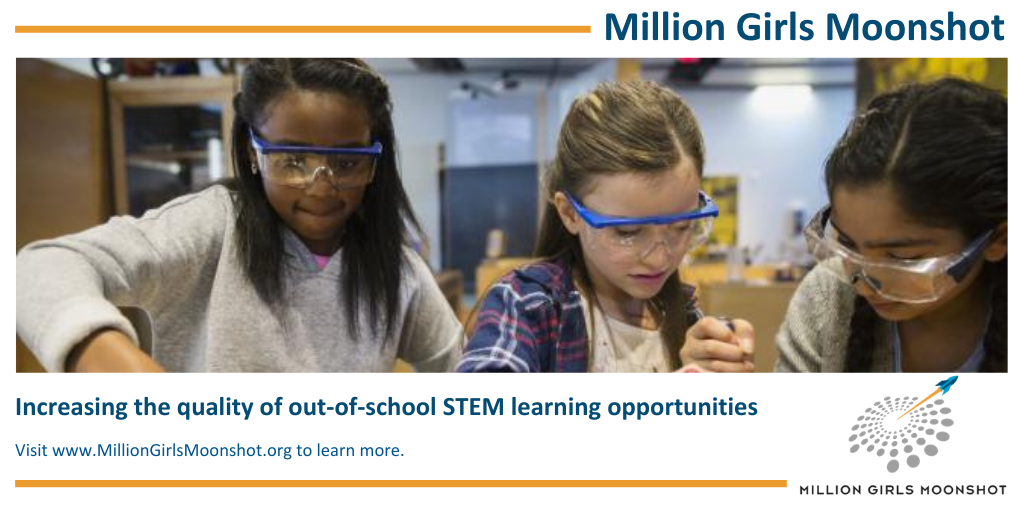 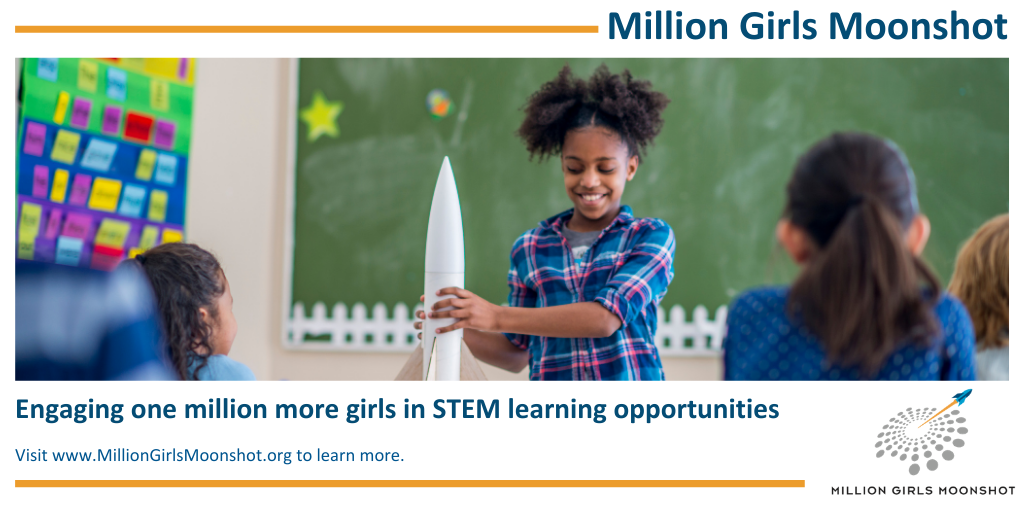 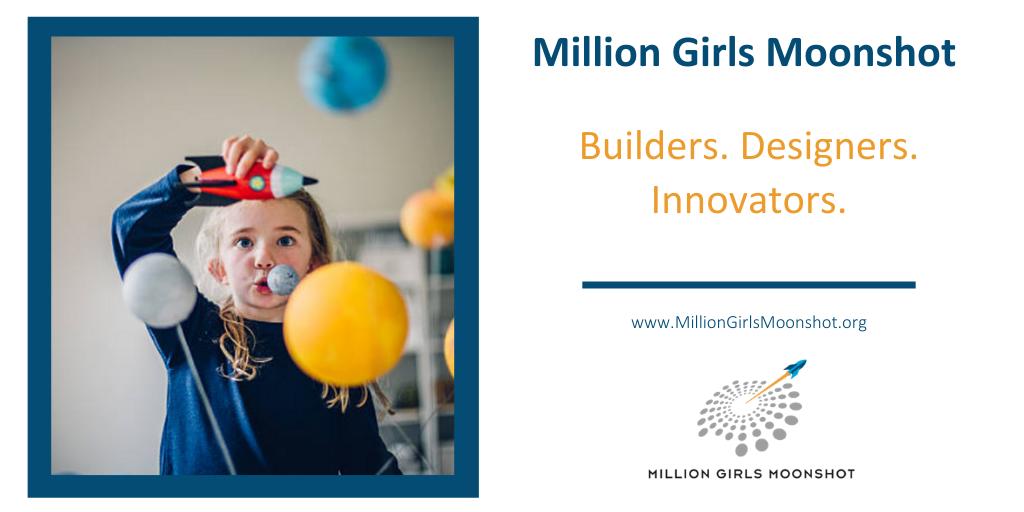 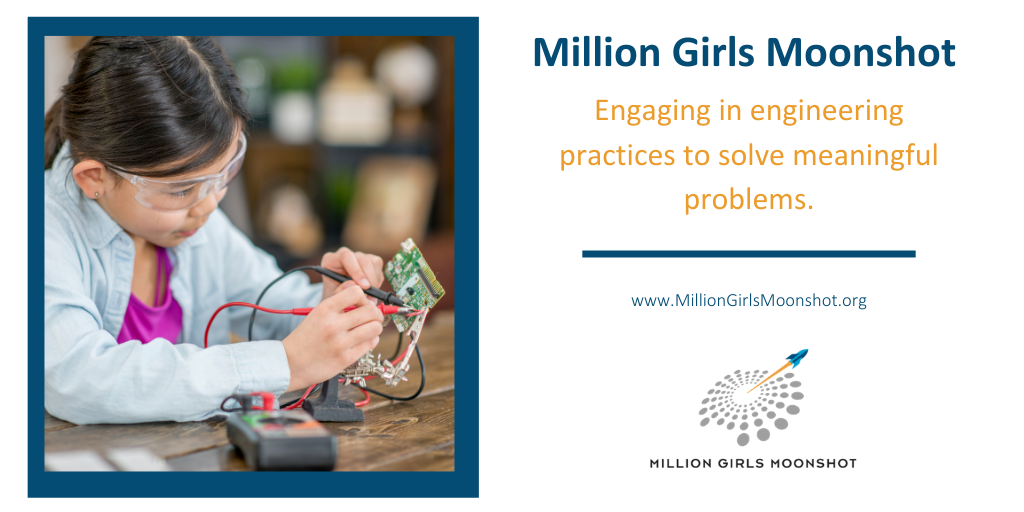 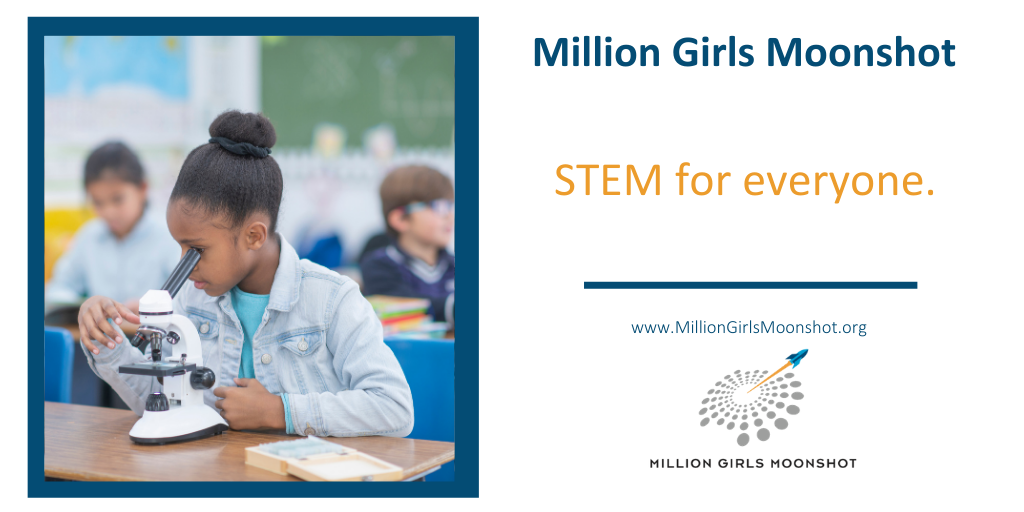 Graphics for Facebook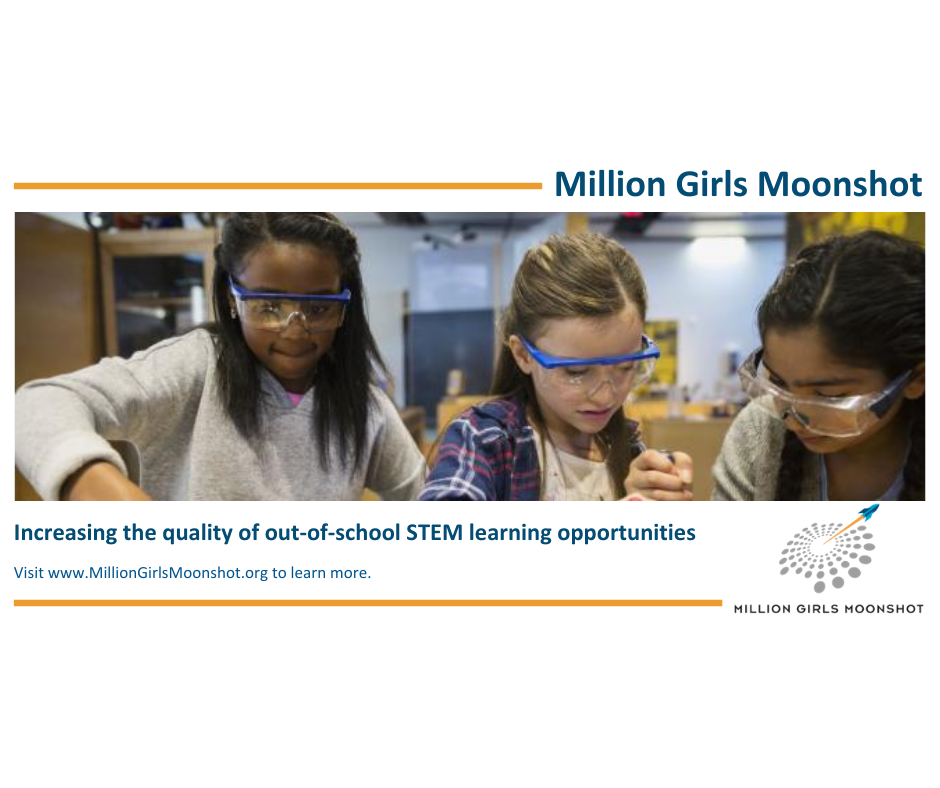 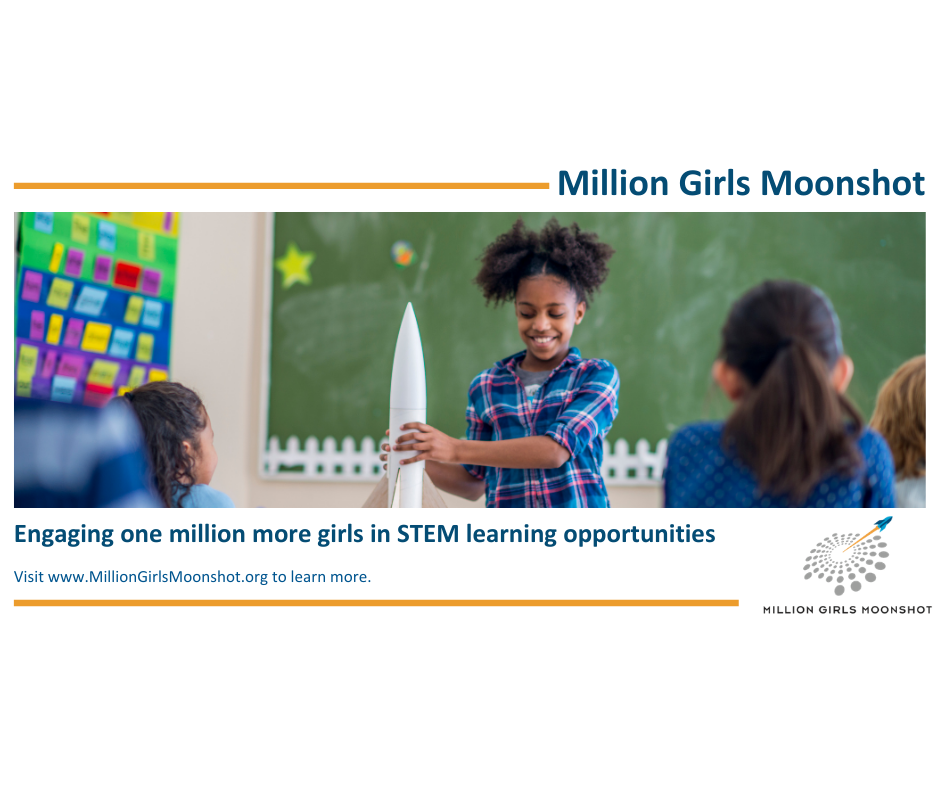 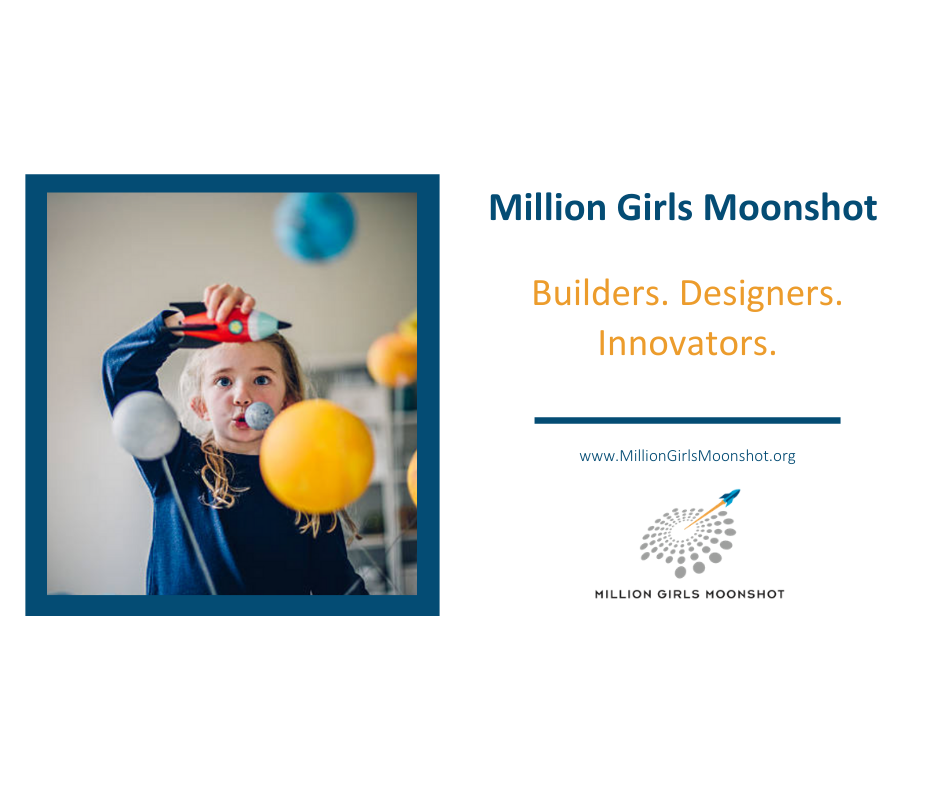 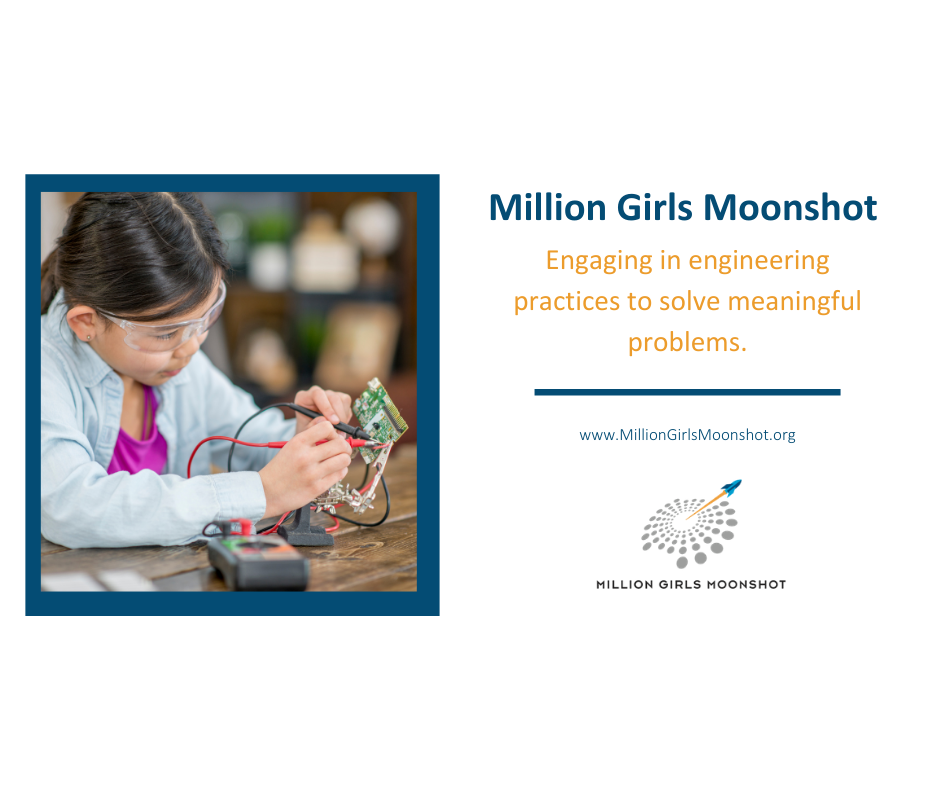 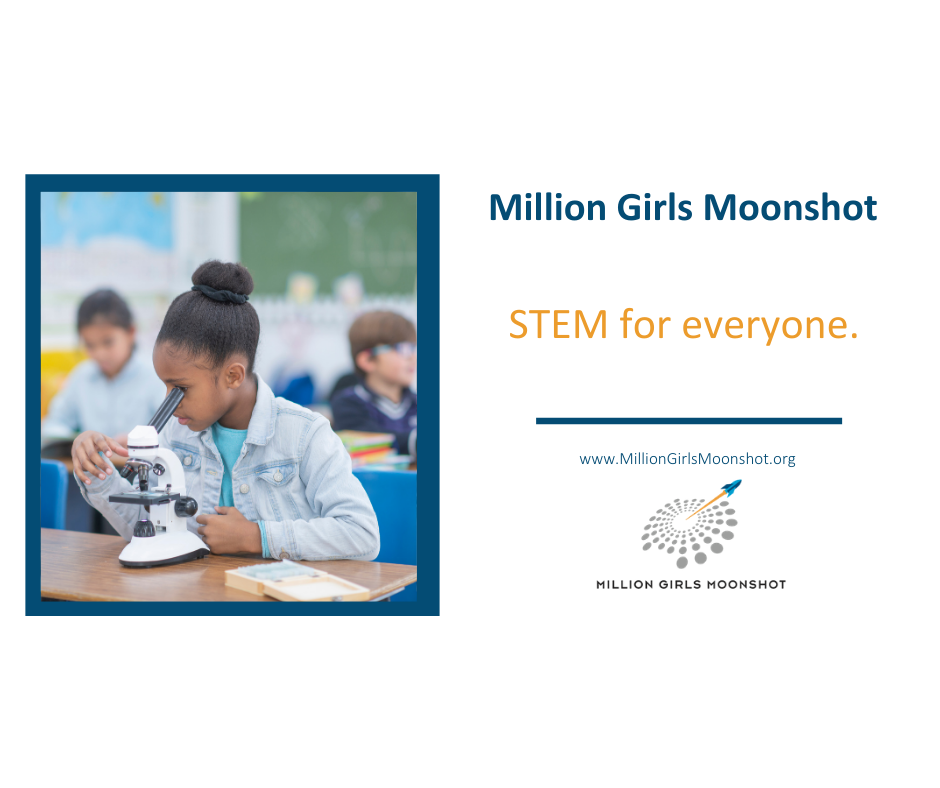 